Załącznik nr 2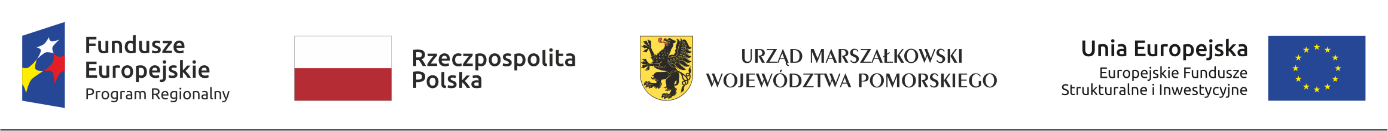 Oświadczenie Wnioskodawcy o spełnieniu przesłanki kwalifikującej do otrzymania wsparcia na kapitał obrotowy wg stawki jednostkowej  Oświadczam, iż ........................................................................................................................ :			                              (pełna nazwa wnioskodawcy) Zgodnie z załącznikiem I do rozporządzenia Komisji (UE) nr 651/2014 z dnia 17 czerwca 2014 r. uznającego niektóre rodzaje pomocy za zgodne z rynkiem wewnętrznym w zastosowaniu 
art. 107 i 108 Traktatu (Dz. Urz. UE L 187 z 26.06.2014) spełnia status:□ mikroprzedsiębiorcy □ małego przedsiębiorcy.Prowadził działalność gospodarczą i nie znajdował się w trudnej sytuacji w dniu 31 grudnia  2019 r. 
(w rozumieniu art. 2 pkt 18 Rozporządzenia nr 651/ 2014).  W związku wystąpieniem pandemii COVID-19 znalazł się w sytuacji nagłego niedoboru lub nawet braku płynności finansowej.Odnotował spadek obrotów o co najmniej 30% w dowolnym miesiącu po 1 lutego 2020 r. 
w porównaniu do poprzedniego miesiąca lub analogicznego miesiąca ubiegłego roku w związku zakłóceniami w funkcjonowaniu gospodarki na skutek COVID-19.Na dzień 31 grudnia 2019 r. lub na dzień udzielenia wsparcia przedsiębiorca nie zalegał/nie będzie zalegał z płatnościami podatków i składek na ubezpieczenia społeczne.       Nie prowadzi:działalności w sektorach zastrzeżonych, takich jak: nielegalna działalność gospodarcza: produkcja, obrót lub inna działalność, która jest nielegalna zgodnie z przepisami ustawowymi lub wykonawczymi kraju, w którym ma miejsce produkcja, obrót lub działalność,wyroby tytoniowe i destylowane napoje alkoholowe. Produkcja wyrobów tytoniowych, destylowanych napojów alkoholowych i produktów pokrewnych oraz obrót nimi,produkcja broni i amunicji oraz obrót nimi: finansowanie produkcji wszelkich rodzajów broni 
i amunicji oraz obrót nimi. Zastrzeżenie to nie dotyczy tych rodzajów działalności, 
o ile stanowią one część lub element dodatkowy wyraźnie określonych polityk Unii Europejskiej, kasyna. Kasyna i równoważne przedsiębiorstwa,zastrzeżenia w sektorze technologii informacyjnej. Badania naukowe, rozwój 
lub zastosowania techniczne odnoszące się do programów lub rozwiązań w zakresie danych elektronicznych, które (i) mają konkretnie na celu: a) wsparcie działalności ujętej 
w sektorach zastrzeżonych, o których mowa w lit. a–d powyżej; b) hazard internetowy 
i kasyna internetowe; lub c) pornografię; lub które (ii) mają na celu umożliwienie nielegalnego: a) dostępu do sieci danych elektronicznych; lub b) pobierania danych elektronicznych,zastrzeżenia w sektorze nauk o życiu. Przy wspieraniu finansowania badań naukowych, rozwoju lub zastosowań technicznych odnoszących się do: (i) klonowania ludzi do celów badawczych lub terapeutycznych; lub (ii) organizmów zmodyfikowanych („GMO”), inne jeżeli przemawia za tym konieczność ochrony obywateli przed negatywnymi skutkami tej działalności w postaci negatywnego wpływu na ich zdrowie lub bezpieczeństwo,działalności instytucji finansowych, bankowej oraz sektora kas spółdzielczych.Nie ubiega się o finansowanie ze środków publicznych w zakresie otrzymania wsparcia na kapitał obrotowy wg stawki jednostkowej na te same koszty.Oświadczam, że informacje i oświadczenia podane przeze mnie są zgodne z prawdą oraz, że jestem świadomy (świadoma) odpowiedzialności karnej wynikającej z art. 233 § 1 ustawy z dnia 6 czerwca 1997 r. 
– Kodeks karny (Dz. U. z 2019 r. poz. 1950 r., ze zm.) za złożenie fałszywego oświadczenia lub zatajenie prawdy.  ……….....................…………………………………..………………………					 (data, podpis osoby upoważnionej do reprezentowania)           